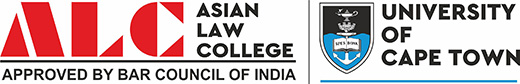 ASIAN LAW COLLEGECELL/CLUB REPORTEvent/Activity Name: Legal Aid Camp on Domestic Violence Cell/Club Name: Legal Aid Centre Venue: Asgarpur, Noida Date: 21/11/2019Students Participated: 15Batches: BALLB 2018, 2019Objectives: i. To promote legal literacy about domestic violence and to increase legal awareness amongst the masses.ii. To direct the energies of the students of law in contributing to the society. Activity Report: The Legal Aid Centre of Asian Law College organized Legal Aid Camp on Domestic Violence against Women at Asgarpur Village, Noida on 28th December, 2020. The legal aid camp was explored on by expressing the thoughts and views on the above-state dissues. The Camp was conducted wherein the different sections of people came to the camp and were made aware about the various laws and policies related to the protection of women from domestic violence and how women can file complaint against their husband or relatives for violating their rights by physical or mental torture inflicted by them. A large number of audience was there for witnessing the legal aid camp. Outcome Achieved: The camp was a success as the volunteers could engage and have active conversations with people, and make them aware about various laws and policies related to the protection of women from domestic violence.Conclusion: Legal Aid Camps basically serve the purpose of providing legal advice not tor the aim of earning profit but in General Public Interest. Students pursuing law have zeal and enthusiasm to provide legal services. Legal aid camps thus serve the two-fold purpose, that they provide free legal services to economically weaker people and second, they direct the energies of the students of law in contributing to the society